Supplementary methodsFigure S1. Age- and gender-specific 20 leading predictors for ‘disease-free’ status derived from random forest in 152,813 participantsTable S1 List for Pharmaceutical Benefits Scheme and Medicare Benefits Schedule codesTable S2. Combinations of the hyper-parameters with best performance for machine learning methodsTable S3. Area under curve by different machine learning methodsTable S4. Twenty leading predictors by different machine learning methods in the longitudinal analysisTable S5. Relative risks for disease-free in middle aged men and women in the cross-sectional analysis (n=152,813)Table S6. Twenty leading predictors by different machine learning methods in the cross-sectional analysis (n=152,813)Supplementary methodsClassification of Independent Variables This section describes how the baseline data for independent variables were collected and the classification of these variables.Participants were classified as current, former and never smokers based on two questions: “Have you ever been a regular smoker?” and “Are you a regular smoker now?” Passive smoking was self-reported in hours per week at home or in other places and was divided in two groups as passive smoking or not.Alcohol intake was calculated based on two questions “About how many alcoholic drinks do you have each week?” and “On how many days each week do you usually drink alcohol?” Responses were then categorized according to number of drinks per week: 0, 1-4, 5-7, 8-14, or >14 using the National Health and Medical Research Council definitions, with more than two drinks per day (14 drinks/week) as consuming “risky” levels of alcohol.Physical activity was measured using the Active Australia Survey1 where the total time one spent on walking, moderate-intensity, and vigorous-intensity physical activity (bouts of at least 10 minutes) in the previous week was assessed. Questions were also asked about number of hours spent on sitting, watching television, sleep in a typical 24-hour day.Sleep and sitting time was assessed using the question “About how many hours in each 24 hour day do you usually spend doing the following: sleeping, sitting and standing?” Sleep time was divided into three groups: <7, 7-9, and >9 hours. Sitting and standing time were categorized into two groups as ≤8 or >8 hours per day.Outdoor per day was assessed using the question “About how many hours a day would you usually spend outdoors on a weekday and on the weekend?” An average outdoor time per day in one week in hours was calculated based on the time spent on workdays and weekend days and was categorized in five groups according to the quintiles. Frequency of dietary intakes including vegetable, fruit, breakfast cereal, milk, fish, chicken, red meat, and processed meat per week or per day was recorded based on separate questions.Socioeconomic status was also assessed using the Index of Relative Socio-economic Disadvantage according to postcode that ranks the income, qualifications, and skilled occupations of residents within an area.2 Participants were divided into five groups according to the quintiles of Index of Relative Socio-economic Disadvantage, with the lowest quintile representing the greatest socio-economic disadvantage.Geographic remoteness was divided into four groups including major cities, inner regional area, outer regional area, and remoteness using the Accessibility Remoteness Index of Australia.3Psychological distress was accessed using the Kessler-10 scale,4 which provides a global measure of anxiety and depressive symptoms experienced in the preceding month. Scores range from 10 to 50, with the following categories: low (10-11), mild (12-15), moderate (16-21) and high (22-50) psychological distress.Self-reported quality of life was classified as excellent, very good, good, fair, or poor based on the question “In general, how would you rate your quality of life?” While, self-reported overall health was classified as excellent, very good, good, fair, or poor based on the question “In general, how would you rate your overall health?”Four questions from the Duke Social Support Scale asked the respondent how many times per week they spend: time with friends or family they do not live with (0, 1-2, and ≥3 were scored as 1, 2, and 3, respectively); talk to someone (friends, relatives or others) on the telephone (0-1, 2-5, and ≥6 were scored as 1, 2, and 3, respectively); at meetings of social clubs, religious/other groups (0-1, 2-5 and ≥6 were scored as 1, 2 and 3, respectively); and how many people outside home, within 1 hour of travel they can depend on or feel very close to (0, 1-2 and ≥3 were scored as 1, 2 and 3 respectively) 5. The total social interaction score ranged from 4-12 and was categorized as low (4-6), moderate (7-9), and high levels (10-12).Family history of chronic diseases including heart disease, stroke, hypertension, cancer, diabetes, Alzheimer’s, Parkinson’s disease, depression, arthritis, osteoporosis, and hip fractures were self-reported.Description of Machine Learning MethodsThis section describes how we applied four machine learning methods to evaluate the importance of predictors.Factorization of featuresThe data were factorized into a labelled dataset containing the independent variables (potential predictors were listed in Table 1) and the dependent variable (participants were free of 13 chronic conditions in the 9 years following the baseline date) using h2o. We used the whole dataset as both training and testing data as we aimed only to obtain the variable importance metric. We applied four commonly used machine learning methods including logistic regression, random forest, gradient boosting machine and deep learning. Logistic regressionLogistic regression model was used to analyze the importance of the predictors. The hyper-parameters alpha and lambda specify the regularization strength and the regularization distribution between L1 and L2 penalties respectively. A five-fold cross-validation was applied to test if the model was overfitting and a grid search to obtain optimal parameters including alpha and lambda was conducted.Random forest Random forest has been widely applied in research since its creation. The random forest algorithm is a supervised learning algorithm constructing an ensemble of decision-trees using randomly bootstrapping sample datasets and averaging predictions of its trees.6 It applies a bagging method to ensemble multiple decision trees generated from subsets to reduce correlations among the constitute decision trees. A lower correlation between decision tress is associated with a lower forest error rate. Random forest has its robustness to reduce noise and overfitting, given that the datasets are built independently using bagging method.6,7 The strength of each individual tree in the forest is another determinist factor for the forest error rate. In this study, we used the Area under curve to determine the best predicting variable and location for each tree split in our algorithm. We grew the forest with a 500 trees. A five-fold cross-validation was conducted to test if the model was overfitting even though random forest is less likely to be overfitting compared with other methods.6 We implemented grid search to obtain optimal parameters including the number of variables randomly sampled as candidates at each split and the max depth of each tree (effectively the number of interactions are considered in the model) for random forest. A range of values for each hyper-parameters were specified and all possible combinations of the hyper-parameters were examined and the combination with the highest cross-validation performance metric was obtained. There are several indices for the model performance and maximization of the area under the receiver operating characteristic curve was applied in this study. For example, random forest has hyper-parameters specifying the number of trees and the max depth of each tree (effectively how many interactions are considered in the model), whereas the decision rules are the parameters.Gradient boosting machineGradient boosting machine belongs to a family of machine learning approaches leveraging a boosting ensemble method. An ensemble of decision-trees were constructed using a weighted average of trees with more weight to those with better performance.8 Gradient boosting machine converts a weak original learning algorithm to a strong one by minimizing an exponential loss of the misclassification rate. Compared with random forest with low probability of being overfitting, gradient boosting machine has its advantage in reducing bias.9 We applied 500 trees and fivefold cross-validation in the model. A grid search for model optimization was also conducted with the maximum number of models, the max depth of each tree, learning rate, row sample rate per tree, and column sample rate as hyper-parameters.Deep learningA multi-layer deep learning is also known as a deep neural network that exploits multiple layers of non-linear information processing for automatic feature extraction, pattern analysis, and classification.10,11 It applies algorithms for learning patterns by modeling hierarchical multiple layers of representation among high dimensional data derived from lower-level ones.10 There are many parameters that influence on the performance of the deep learning model. One parameter specifies the activation function, which helps the network exploit the useful information and suppress the irrelevant data points. Several types of activation function include "Tanh", "TanhWithDropout", "Rectifier", "RectifierWithDropout", "Maxout", and "MaxoutWithDropout". Another important parameter is the hidden layer, which would implement the processing and transform the final output to the output layer when the information moves from the input layer to the hidden layers. The parameter ‘epochs’ denotes how many times the dataset should be iterated. A constraint for squared sum of incoming weights per unit of 10 and a relative tolerance for metric-based stopping criterion of 1% were applied. A grid search and fivefold cross-validation was also conducted for deep learning with activation, hidden layer size, L1 and L2 regularization, and input dropout ratio as hyper-parameters. The following parameter specifies the activation function: "Tanh", "TanhWithDropout", "Rectifier", "RectifierWithDropout", "Maxout", and "MaxoutWithDropout". Both L1 regularization would add stability and improve generalization, whereas L1 causes many weights to become 0 and L2 causes many weights to be small.We set the parameter nthreads as -1 as to make use of all available cores on the system.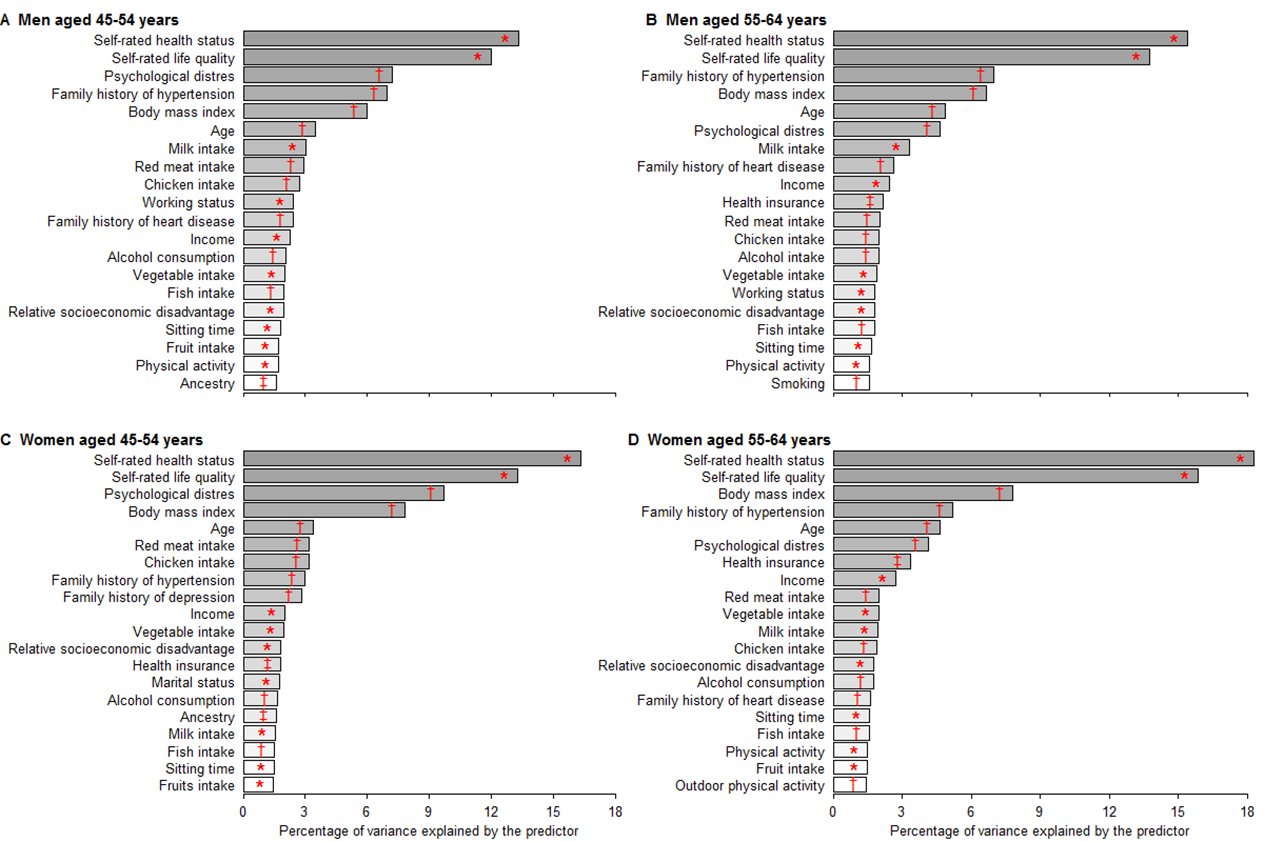 Figure S1. Age- and Gender-specific 20 Leading Predictors for ‘Disease-free’ Status derived from Random Forest in 152,813 Participants‘Disease-free’ status was defined as participants without developing any of the thirteen chronic conditions at baseline. Panels A, B, C and D show the 20 leading predictors for disease-free in men aged 45-54 years and 55-64 years and women aged 45-54 years and 55-64 years. Machine learning methods including random forest, gradient boosting machine, deep learning and logistic regression were applied to evaluate the importance of predictors and results from random forest with the best prediction performance are shown in this figure. eVariables were inversely associated with disease-free proportion.fVariables were positively associated with disease-free proportion.gVariables were nonlinearly associated with disease-free proportion.Table S1 List for Pharmaceutical Benefits Scheme and Medicare Benefits Schedule CodesAbbreviations: ATC, Anatomical Therapeutic Chemical; ICD, International Classification of Diseases.aPharmaceutical Benefits Scheme codes for these conditions were consistent with the corresponding ATC codes listed in a previous publication based on the 45 and up study.12 We used PBS codes instead of ATC codes for diagnosis detection where each ATC code may include numerous PBS codes. Different PBS codes within one ATC code represent different doses, forms (pill or liquid), intake methods (oral intake or injection), and specific conditions, which helps distinguish the claim purposes for different conditions.bNon-melanoma skin cancer was excluded in our analysis.Table S2. Combinations of the Hyper-parameters with Best Performance for Machine Learning MethodsaaThese combinations of the hyper-parameters with best performance would then be separately applied in the machine methods in the final analysis. Table S3. Area Under Curve by Different Machine Learning MethodsaaThe whole data were treated as training data to evaluate the importance of predictors and testing data to evaluate the area under curve for both cross-sectional and longitudinal analysis.Table S4. Twenty Leading Predictors by Different Machine Learning Methods in the Longitudinal AnalysisaaMachine learning methods were used to evaluate the importance of predictors according to gender and age.bAge was treated as categorical variable with each 2 years as one group.Table S5. Relative Risks for Disease-free in Middle Aged Men and Women in the Cross-sectional Analysis (n=152,813)aaPoisson regression model with robust variance was used to calculate relative risk (95% CI) and P values.Table S6. Twenty Leading Predictors by Different Machine Learning Methods in the Cross-sectional Analysis (n=152,813)aaMachine learning methods were used to evaluate the importance of predictors according to gender and age.bAge was treated as categorical variable with each 2 years as one group.References1.	Australian Institute of Health and Welfare. The active australia survey a guide and manual for implementation analysis and reporting. Canberra2003.2.	Australian Bureau of Statistics. 2039.0 - Information paper: an introduction to socio-economic indexes for areas (SEIFA), 2006. Canberra2008.3.	Australian Population and Migration Research Centre. Accessibility/Remoteness Index of Australia. Adelaide: Australian Population and Migration Research Centre; 2012.4.	Kessler RC, Andrews G, Colpe LJ, et al. Short screening scales to monitor population prevalences and trends in non-specific psychological distress. Psychol Med 2002;32:959-76.5.	Goodger B, Byles J, Higganbotham N, Mishra G. Assessment of a short scale to measure social support among older people. Aust N Z J Public Health 1999;23:260-5.6.	Breiman L. Random forests. Machine Learning 2001;45(1):5–32.7.	Kuhn M, Johnson K. Applied predictive modeling. New York: Springer; 2013.8.	Y. Freund, R. E Schapire. A Decision-Theoretic Generalization of On-Line Learning and an Application to Boosting. J Comput Syst Sci 1997;55:119-39.9.	Natekin A, Knoll A. Gradient boosting machines, a tutorial. Front Neurorobot 2013;7:21.10.	Deng  L. , Yu D. . Deep Learning: Methods and Applications: Foundations and Trends in Signal Processing; 2014.11.	Aramaki E, Miura Y, Tonoike M, et al. Extraction of adverse drug effects from clinical records. Stud Health Technol Inform 2010;160:739-43.12.	Lujic S, Simpson JM, Zwar N, Hosseinzadeh H, Jorm L. Multimorbidity in Australia: Comparing estimates derived using administrative data sources and survey data. PLoS One 2017;12:e0183817.Chronic conditionsPharmaceutical Benefits Scheme codesATC codes for Pharmaceutical Benefits SchemeMedicare Benefits Schedule codesCorresponding ICD codesHeart disease13818, 13842, 13847, 13848, 13857, 13400, 13830, 13847, 13851, 13854, 13839, 38497, 38498, 38499, 38500, 38501, 38502, 38503, 38504, 38200, 38203, 38206, 38209, 38212, 38213, 38215, 38218, 38220, 38222, 38225, 38228, 38231, 38234, 38237, 38240, 38241, 38243, 38246, 38256, 38270, 38272, 38273, 38274, 38275, 38285, 38286, 38287, 38290, 38293, 38300, 38303, 38306, 38309, 38312, 38315, 38318, 38470, 38473, 38496, 38497, 38498, 38500, 38501, 38503, 38504, 38505, 38506, 38507, 38508, 38509, 38512, 38515, 38518, 38588, 38600, 38603, 38609, 38612, 38613, 38615, 38618, 38621, 38624, 38627I20-I52Stroke32700, 32703, 32760, 33500, 33545, 33548, 33551, 33554, 35303, 35307, 39800, 39803, 39806, 39812, 39815, 39818, 39821, 18365, 18364, 35414, 33800, 34100I60-I64Hypertensiona1629R, 3145M, 3141H, 9019Q, 9020R, 1478T, 1480X, 1479W, 1639G, 1640H, 2313R, 1484D, 1585K, 8532C, 2436F, 1486F, 1280J, 2752W, 2751T, 2366M, 2367N, 2361G, 8679T, 8534E, 8610E, 1907J, 1695F, 1694E, 1906H, 1241H, 2208F, 1248Q, 1250T, 1313D, 8480H, 1312C, 1335G, 1149L, 1147J, 1148K, 8760C, 1370D, 1368B, 1369C, 1183G, 1182F, 2458J, 2456G, 2457H, 9006B, 3050M, 3051N, 9007C, 8704D, 9008D, 1969P, 1968N, 1970Q, 8470T, 1316G, 9120B, 1944H, 1945J, 9121C, 1946K, 9122D, 8758Y, 2792Y, 2791X, 2793B, 8477E, 8401E, 2190G, 2845R, 8449Q, 8590D, 8589C, 9145H, 9144G, 9347Y, 9349C, 9348B, 9346X, 2626F, 2629J, 2857J, 9387C, 8297Q, 8295N, 8889W, 8296P, 8447N, 8397Y, 5491B, 8951D, 8247C, 8248D, 8246B, 5452Y, 8203R, 2148C, 2147B, 8355R, 8356T, 9369D, 9370E, 9368C, 9371F, 9314F, 8504N, 9315G, 8624X, 8405J, 8404H, 2136K, 2170F, 2166B, 2161R, 8622T, 8623W, 9381R, 9372G, 9373H, 9374J, 9482C, 9481B, 9377M, 9375K, 5459H, 9376L, 5460J, 5294P, 5292M, 5293N, 8979N, 8980P, 8978M, 8981Q, 5289J, 5286F, 5287G, 5285E, 5288H, 2953K, 10005N, 2864R, 2880N, 2836G, 9056P, 9054M, 9050H, 9051J, 9052K, 9053L, 9049G, 9055NC02AB01, C02AC01, C02AC05, C02CA01, C02DB02, C02DC01, C03AA03, C03BA04, C03BA11, C03EA01, C08CA01, C08CA02, C08CA05, C08CA13, C08DA01, C08DB01, C09AA01, C09AA02, C09AA03, C09AA04, C09AA05, C09AA06, C09AA09, C09AA10, C09BA02, C09BA04, C09BA06, C09BA09, C09BB02, C09BB04, C09BB05, C09BB10, C09CA01, C09CA02, C09CA03, C09CA04, C09CA06, C09CA07, C09CA08, C09DA02, C09DA03, C09DA04, C09DA06, C09DA07, C09DA08, C09DB01, C09DB02, C09DB04, C09DX01, C09DX03I10, I11-I13, I15Dyslipidemiaa8215J, 8213G, 8521L, 8214H, 9232X, 9230T, 9233Y, 9231W, 2863Q, 9236D, 2834E, 2833D, 8197K, 8829Q, 9238F, 9237E, 9239G, 9240H, 2574L, 2628H, 2606E, 2594M, 9044B, 9043Y, 9042X, 9045C, 2609H, 2584B, 2590H, 2636R, 3404E, 3403D, 3402C, 3405F, 8313M, 2011W, 2013Y, 8173E, 2012X, 9245N, 9242K, 9241J, 9244M, 9243L, 9022W, 9023X, 9246P, 9247Q, 1453L, 9248R, 2967E, 9249T, 10958R, 8757X, 10393B, 10376D, 10377E, 10392Y, 8882L, 8881K, 9484E, 9483D, 10207F, 10208G, 10201X, 10204C, 9056P, 9054M, 9050H, 9051J, 9052K, 9053L, 9049G, 9055NC10AA01, C10AA03, C10AA04, C10AA05, C10AA07, C10AB04, C10AB05, C10AC01, C10AX09, C10AX13, C10BA02, C10BA05, C10BA06, C10BX03E78Diabetesa8571D, 8435Y, 9224L, 1921D, 8212F, 8084L, 1713E, 1531N, 1762R, 1711C, 1761Q, 1533Q, 8609D, 1426C, 1763T, 2062M, 8874C, 8390N, 9040T, 9039R, 2430X, 1801T, 3439B, 9435N, 8607B, 2939Q, 2449X, 9302N, 8535F, 8450R, 8451T, 8452W, 8533D, 2440K, 10033C, 10032B, 10035E, 10515K, 10510E, 10516L, 10649L, 10650M, 10640B, 10627H, 10626G, 10633P, 10677Y, 10038H, 10044P, 10045Q, 8838E, 8810Q, 8811R, 9061X, 9062Y, 9059T, 9060W, 10051B, 10055F, 10048W, 9450J, 10090C, 9451K, 9449H, 10089B, 5475E, 5476F, 5474D, 8189B, 8188Y, 8694N, 8696Q, 8695P, 2944Y, 2933J, 2986E, 3387G, 10128C, 8983T, 9182G, 9181F, 9180E, 3415R, 10888C, 10202Y, 10206E, 10011X, 3423E, 3424F, 3415R, 9224LA10AB01, A10AB02, A10AB04, A10AB05, A10AB06, A10AC01, A10AC02, A10AD, A10AD01, A10AD04, A10AE04, A10AE05, A10BA02, A10BB01, A10BB07 A10BB09, A10BB12, A10BD02, A10BD03, A10BD07, A10BD08, A10BD10, A10BD11, A10BD13, A10BD15, A10BD20, A10BF01, A10BG03, A10BH01, A10BH02, A10BH03, A10BH04, A10BH05, A10BJ01, A10BK01, A10BK03E10-E14Cancerb1031G, 1079T, 1080W, 1134Q, 1144F, 1145G, 1160C, 1161D, 1162E, 1164G, 1265N, 1336H, 1340M, 1342P, 1390E, 1811H, 1929M, 1930N, 1931P, 1932Q, 2198Q, 2199R, 2315W, 2371T, 2372W, 2374Y, 2381H, 2521Q, 2528C, 2548D, 2561T, 2578Q, 2579R, 2580T, 2581W, 2582X, 2583Y, 2585C, 2884T, 2885W, 2904W, 2910E, 3017T, 3026G, 4222F, 4223G, 4309T, 4319H, 4326Q, 4327R, 4357H, 4360L, 4361M, 4364Q, 4394G, 4402Q, 4403R, 4428C, 4429D, 4431F, 4433H, 4439P, 4448D, 4451G, 4502Y, 4512L, 4514N, 4531L, 4567J, 4600D, 4610P, 4613T, 4614W, 4615X, 4618C, 4619D, 4620E, 4632T, 4639E, 4650R, 4703M, 4706Q, 4712B, 4713C, 4725Q, 4732C, 5149B, 5156J, 5270J, 5271K, 5272L, 5273M, 5274N, 5275P, 5428Q, 5429R, 5430T, 5431W, 5432X, 5433Y, 5462L, 5463M, 5464N, 5485Q, 5486R, 5487T, 5488W, 5489X, 5581R, 5582T, 5583W, 5584X, 5585Y, 5586B, 5587C, 5588D, 5589E, 5590F, 5591G, 5592H, 5593J, 5594K, 5595L, 5596M, 5597N, 5598P, 5705G, 5801H, 5804L, 5807P, 5808Q, 5809R, 5810T, 5811W, 5812X, 5813Y, 5814B, 5833B, 5834C, 5835D, 5842L, 5843M, 5844N, 5845P, 5846Q, 5847R, 5852B, 5854D, 5855E, 5856F, 5859J, 5860K, 5861L, 5862M, 5864P, 5865Q, 5866R, 5867T, 5868W, 5869X, 5872C, 5873D, 5874E, 5875F, 5876G, 5879K, 5880L, 5881M, 5882N, 5883P, 5887W, 5889Y, 5891C, 5892D, 5896H, 5897J, 5903Q, 5906W, 5907X, 5908Y, 5909B, 5910C, 5911D, 5912E, 5914G, 5915H, 5916J, 5917K, 5918L, 5919M, 5920N, 5921P, 5922Q, 5925W, 5926X, 5927Y, 5931E, 5932F, 5933G, 5934H, 5935J, 5936K, 5937L, 5943T, 5944W, 5957M, 5958N, 5959P, 5962T, 5963W, 5964X, 5965Y, 5966B, 5973J, 5974K, 5975L, 5976M, 5977N, 5978P, 5979Q, 5980R, 5981T, 5982W, 5983X, 5988E, 5989F, 5990G, 5991H, 5992J, 5993K, 6007E, 6008F, 6009G, 6010H, 6249X, 6440Y, 6441B, 6444E, 6445F, 6446G, 6447H, 6497Y, 6687Y, 6688B, 6689C, 6690D, 6691E, 6692F, 6693G, 6694H, 6695J, 6696K, 6697L, 6698M, 6699N, 6700P, 6701Q, 6702R, 6703T, 6704W, 6705X, 6706Y, 6707B, 6708C, 6709D, 6710E, 6711F, 6713H, 6714J, 6716L, 6843E, 6844F, 6845G, 6846H, 6847J, 6848K, 6891Q, 6892R, 6893T, 6894W, 6895X, 6896Y, 7050C, 7051D, 7052E, 7053F, 7054G, 7055H, 7086Y, 7087B, 7088C, 7089D, 7222D, 7224F, 7225G, 7226H, 7227J, 7228K, 7229L, 7230M, 7234R, 7235T, 7237X, 7238Y, 7239B, 7244G, 7246J, 7248L, 7249M, 7250N, 7251P, 7252Q, 7254T, 7255W, 7256X, 7257Y, 7258B, 7259C, 7261E, 7262F, 7263G, 7264H, 7265J, 7266K, 7267L, 7268M, 7269N, 7270P, 7271Q, 7272R, 7274W, 7275X, 7281F, 7282G, 7283H, 7284J, 7285K, 8018B, 8033T, 8034W, 8049P, 8050Q, 8071T, 8074Y, 8076C, 8077D, 8120J, 8280T, 8281W, 8284B, 8293L, 8294M, 8360B, 8414W, 8415X, 8515E, 8569B, 8570C, 8665C, 8666D, 8800E, 8809P, 8827N, 8828P, 8850T, 8851W, 8852X, 8863L, 8967Y, 8986Y, 8987B, 8988C, 8989D, 8990E, 8991F, 8992G, 8995K, 8996L, 9005Y, 9117W, 9118X, 9119Y, 9130M, 9131N, 9282M, 9283N, 9284P, 9291B, 9341P, 9401T, 9402W, 9410G, 9414L, 9415M, 9463C, 9689Y, 9690B, 9691C, 9713F, 9729C, 10148D, 10150F, 10158P, 10165B, 10179R, 10193L, 10269L, 10270M, 10296X, 10324J, 10346M, 10362J, 10381J, 10383L, 10391X, 10401K, 10402L, 10423N, 10575N, 10576P, 10581X, 10583B, 10588G, 10589H, 10591K, 10593M, 10595P, 10597R, 10708N, 10710Q, 10720F, 10741H, 10743K, 10744L, 10811B, 10817H, 10829YL01AA01, L01AA02, L01AA03, L01AA06, L01AB01, L01AX03, L01BA01, L01BA03, L01BA04, L01BB02, L01BB03, L01BB04, L01BC01, L01BC02, L01BC05, L01BC06, L01CA01, L01CA02, L01CA04, L01CB01, L01CD01, L01CD02, L01DB01, L01DB07, L01DC01, L01XA01, L01XA02, L01XC02, L01XC03, L01XE01, L01XE06, L01XE07, L01XX05, L01XX19, L01XX3232036, 32099, 32102, 32103, 32104, 32106, 32108, 30299, 30300, 30301, 30302, 30303, 42801, 42802, 42803, 42805, 42807, 42809, 31340, 52036, 52039, 52048, 52045, 52042, 31372, 31373, 31374, 31375, 31376, 37227, 35720, 13915, 13918, 13921, 13924, 13927, 13930, 13933, 13936, 13939, 13942, 13945, 13948, 15000, 15003, 15006, 15009, 15012, 15100, 15103, 15106, 15109, 15112, 15115, 15211, 15214, 15215, 15218, 15221, 15224, 15227, 15230, 15233, 15236, 15239, 15242, 15245, 15248, 15251, 15254, 15257, 15260, 15263, 15266, 15269, 15272, 15275, 15303, 15304, 15307, 15308, 15311, 15312, 15315, 15316, 15319, 15320, 15323, 15324, 15327, 15328, 15331, 15332, 15335, 15336, 15339, 15342, 15345, 15348, 15351, 15354, 15357, 15600, 15700, 15705, 15710, 15715, 15900, 16003, 16006, 16009, 16012, 16015, 16018 C00-C97 (excluding C44)Depressiona2418G, 2429W, 2417F, 1561E, 1358L, 1357K, 1012G, 1011F, 1013H, 2420J, 2421K, 2523T, 2522R, 8702B, 8703C, 8220P, 8700X, 8701Y, 10181W, 8270G, 1434L, 8174F, 8512B, 2242B, 2237R, 2236Q, 8837D, 8836C, 2856H, 2444P, 8003F, 1900B, 10234P, 10241B, 9366Y, 10231L, 10245F, 9367B, 9156X, 9155W, 8290H, 3059B, 1628Q, 1627P, 8513C, 8856D, 8883M, 8855C, 9365X, 8857E, 8583R, 8868R, 8302Y, 8301XN06AA02, N06AA04, N06AA09, N06AA10, N06AA12, N06AA16, N06AB03, N06AB04, N06AB05, N06AB06, N06AB08, N06AB10, N06AB03, N06AF03, N06AF04, N06AG02, N06AX03, N06AX11, N06AX16, N06AX18, N06AX21, N06AX23F32, F33Anxietya3135B, 3134Y, 5355W, 5356X, 5372R, 5371Q, 4144D, 4145E, 3135B, 3134Y, 9432K, 9433L, 10181W, 5357Y, 5358B, 5373T, 5374W, 4150K , 4151L, 4216X, 4522B, 8700X, 8701Y, 8849RN05BA01, N05BA04, N05BA08, N05BA12, N05BE01F41.1Parkinson's diseasea1110K, 1109J, 2544X, 10013B, 10027R, 3038X, 5031T, 2362H, 2227F, 2225D, 2228G, 2229H, 8219N, 2231K, 8218M, 2226E, 1245M, 1242J, 1255C, 8970D, 9345W, 8799D, 8797B, 9292C, 9344T, 8798C, 3016R, 1443Y, 8394T, 8393R, 9152Q, 9151P, 9153R, 3420B, 5143Q, 3418X, 5145T, 3421C, 3419Y, 3422D, 9394K, 9393J, 2410W, 2384L, 11140H, 2385M, 1952R, 1973W, 8367J, 9744W, 11083H, 9607P, 10235Q, 9640J, 10971KN04AA01, N04AA02, N04AC01, N04BA02, N04BA03, N04BB01, N04BC05, N04BC06, N04BC07, N04BC09, N04BD01, N04BD02, N04BX0240850, 40851, 40852, 40854, 40856, 40858, 40860, 40862, 40801, 40850, 40851, 40852, 40854, 40856, 40858, 40860, 40862G20, F02.3Dementiaa2532G, 2479L, 8495D, 8496E, 2463P, 2531F, 2537M, 8770N, 8772Q, 8771P, 2477J, 10538P, 2475G, 2526Y, 2551G, 2493F, 2494G, 9161E, 10541T, 8497F, 8500J, 9162F, 8498G, 8499H, 2513G, 2492E, 9306T, 1956YN06DA02, N06DA02, N06DA03, N06DA04, N06DX01F03.90Asthmaa8240Q, 8136F, 8239P, 8141L, 8796Y, 8625Y, 10015D, 10024N, 8750M, 10018G, 10008R, 2827T, 10007Q, 8430Q, 8518H, 8431R, 8517G, 8432T, 8432T, 8519J, 11129R, 11124L, 8409N, 8408M, 2070Y, 2071B, 2072C, 2065Q, 2066R, 1542E, 8238N, 8627C, 8628DR03AC12, R03AC13, R03AK06, R03AK07,  R03AK10, R03AK11, R03BA01, R03BA02,  R03BB01, R03DC032546, 2547, 2552, 2553, 2558, 2559, 2664, 2666, 2668, 2673, 2675, 2677J45, J46Hip replacement47492, 47495, 47498, 47540, 49336, 49318, 49319, 49321, 49324, 49327, 49330, 49333, 49339, 49342, 49345, 493460SRB049Osteoarthritisa1300K, 1299J, 5077F, 5076E, 2757D, 5128X, 2454E, 5126T, 1896T, 5202T, 1898X, 5204X, 1895R, 5201R, 1897W, 5203W, 3192B, 5124Q, 3190X, 5123P, 1590Q, 5136H, 1615B, 1674D, 1614Y, 1659H, 1658G, 5179N, 5176K, 5178M, 5177L, 1795L, 5186YM01AB01, M01AB05, M01AC01, M01AC06, M01AE01, M01AE02,  M01AE03, M01AH01M15-M19Logistic regressionRandom forestGBMDeep learningMale 45-54 yearsnfolds=5, alpha=0.5, lambda=0.01max_depth=9, mtries=3, seed = 1, nfolds=5, ntree = 500ntrees = 500, nfolds = 5, seed = 1, learn_rate=0.06, max_depth=2, sample_rate=0.7, col_sample_rate=0.6activation="MaxoutWithDropout", adaptive_rate = F, input_dropout_ratio=0.0, l1=4.8E-5, l2=5.7E-5, hidden=c(25, 25, 25, 25), epochs=500, nfolds=5, fold_assignment="Modulo"Male 55-64 yearsnfolds=5, alpha=0.2, lambda=0.01max_depth=7, mtries=4, seed = 1, nfolds=5, ntree = 500ntrees = 500, nfolds = 5, seed = 1, learn_rate=0.01, max_depth=6, sample_rate=0.6, col_sample_rate=0.1activation="MaxoutWithDropout", adaptive_rate = F, input_dropout_ratio=0.0, l1=4.8E-5, l2=5.7E-5, hidden=c(25, 25, 25, 25), epochs=500, nfolds=5, fold_assignment="Modulo"Female 45-54 yearsnfolds=5, alpha=0.6, lambda=1.0E-4max_depth=10, mtries=4, seed = 1, nfolds=5, ntree = 500ntrees = 500, nfolds = 5, seed = 1, learn_rate=0.07, max_depth=2, sample_rate=0.6, col_sample_rate=0.1activation="MaxoutWithDropout", adaptive_rate = F, input_dropout_ratio=0.0, l1=4.8E-5, l2=5.7E-5, hidden=c(25, 25, 25, 25), epochs=500, nfolds=5, fold_assignment="Modulo"Female 55-64 yearsnfolds=5, alpha=0.2, lambda=0.01max_depth=10, mtries=3, seed = 1, nfolds=5, ntree = 500ntrees = 500, nfolds = 5, seed = 1, learn_rate=0.07, max_depth=2, sample_rate=0.6, col_sample_rate=0.1activation="MaxoutWithDropout", adaptive_rate = F, input_dropout_ratio=0.0, l1=4.8E-5, l2=5.7E-5, hidden=c(25, 25, 25, 25), epochs=500, nfolds=5, fold_assignment="Modulo"VariablesRandom forestGradient boosting machineDeep learningLogistic regressionLongitudinal analysisLongitudinal analysisMale aged 45-54 years0.809 0.673 0.635 0.619 Male aged 55-64 years0.744 0.772 0.641 0.626 Female aged 45-54 years0.821 0.657 0.632 0.619 Female aged 55-64 years0.878 0.672 0.645 0.623 Cross-sectional analysisCross-sectional analysisMale aged 45-54 years0.827 0.703 0.688 0.677 Male aged 55-64 years0.818 0.731 0.707 0.700 Female aged 45-54 years0.804 0.729 0.698 0.687 Female aged 55-64 years0.815 0.751 0.725 0.708 Men aged 45-54 yearsMen aged 45-54 yearsMen aged 45-54 yearsMen aged 45-54 yearsWomen aged 45-54 yearsWomen aged 45-54 yearsWomen aged 45-54 yearsWomen aged 45-54 yearsRankingPredictorPercentage of variance explained byPredictorPercentage of variance explained byPredictorPercentage of variance explained byPredictorPercentage of variance explained byGradient boosting machineGradient boosting machineGradient boosting machine1Body mass index20.0 Age8.5 Body mass index16.6 Body mass index13.8 2Red meat intakes8.0 Body mass index7.1 Self-rated quality of life9.6 Age9.5 3Self-rated quality of life7.3 Chicken intakes4.8 Self-rated health8.7 Chicken intakes8.9 4Self-rated health6.6 Red meat intakes4.5 Chicken intakes7.3 Self-rated health6.8 5Ageb5.6 Self-rated health4.2 Education6.9 Self-rated quality of life6.6 6Smoking5.4 Smoking4.1 Smoking6.1 Education5.9 7Chicken intakes4.5 Self-rated quality of life4.1 Age5.0 Red meat intakes5.5 8Health Insurance3.8 Health insurance3.4 Red meat intakes4.1 Health insurance3.7 9Psychological distress3.4 Alcohol consumption3.0 Psychological distress4.0 Smoking3.4 10Alcohol consumption2.9 Relative socioeconomic disadvantage2.9 Family history of heart disease3.0 Alcohol consumption2.9 11Family history of heart disease2.8 Income2.9 Sleep time2.4 Milk intakes2.8 12Education2.2 Fruit intakes2.9 Health insurance2.2 Family history of heart disease2.8 13Milk intakes2.2 Vegetables intakes2.8 Passive smoking1.9 Income2.5 14Fruit intakes2.0 Education2.7 Alcohol consumption1.8 Remoteness2.0 15Social interaction1.7 Outdoor physical activity2.6 Physical activity1.7 Fruit intakes1.9 16Outdoor physical activity1.5 Physical activity2.6 Milk intakes1.6 Social interaction1.8 17Vegetables intakes1.4 Ancestry2.6 Remoteness1.6 Vegetables intakes1.7 18Income1.3 Psychological distress2.5 Fruit intakes1.5 Ancestry1.5 19Relative socioeconomic disadvantage1.3 Fish intakes2.5 Relative socioeconomic disadvantage1.2 Processed meat intakes1.4 20Sitting time1.2 Family history of hypertension2.4 Vegetables intakes1.1 Physical activity1.2 Deep learningDeep learning1Marital status5.9 Social interaction6.2 Alcohol consumption5.8 Social interaction5.6 2Physical activity5.6 Outdoor physical activity5.1 Chicken intakes4.8 Alcohol consumption5.2 3Alcohol consumption5.2 Physical activity5.0 Physical activity4.8 Marital status4.3 4Number of children4.8 Number of children5.0 Marital status4.6 Smoking4.3 5Chicken intakes4.6 Self-rated quality of life4.9 Residential rurality4.3 Chicken intakes4.1 6Health Insurance4.3 Alcohol consumption4.6 Health Insurance4.2 Self-rated quality of life3.8 7Social interaction4.0 Body mass index4.0 Outdoor physical activity4.2 Physical activity3.8 8Working status3.5 Chicken intakes3.9 Social interaction3.8 Outdoor physical activity3.5 9Outdoor physical activity3.3 Health Insurance3.9 Red meat intakes3.7 Body mass index3.4 10Vegetables intakes3.1 Residential rurality3.4 Vegetables intakes3.7 Number of children3.3 11Relative socioeconomic disadvantage3.1 Marital status3.3 Fish intakes3.7 Health Insurance3.1 12Residential rurality3.0 Red meat intakes3.2 Number of children3.6 Breakfast cereal intakes3.0 13Fish intakes3.0 Age3.0 Self-rated quality of life3.5 Residential rurality3.0 14Breakfast cereal intakes2.9 Relative socioeconomic disadvantage2.9 Body mass index3.3 Relative socioeconomic disadvantage2.9 15Sitting time2.9 Breakfast cereal intakes2.5 Passive smoking3.1 Working status2.6 16Passive smoking2.8 Smoking2.5 Family history of diabetes3.1 Self-rated health2.6 17Self-rated quality of life2.6 Working status2.5 Relative socioeconomic disadvantage3.0 Vegetables intakes2.4 18Family history of depression2.6 Family history of hypertension2.4 Smoking2.6 Family history of depression2.4 19Country of birth2.3 Family history of diabetes2.4 Psychological distress2.5 Red meat intakes2.3 20Age2.3 Fish intakes2.2 Family history of depression2.3 Income2.3 Logistic regressionLogistic regression1Smoking11.8 Age21.1 Self-rated health18.4 Age18.5 2Self-rated health11.8 Smoking13.0 Chicken intakes15.6 Self-rated health14.3 3Chicken intakes10.3 Chicken intakes11.9 Smoking13.8 Red meat intakes11.8 4Age10.2 Milk intakes11.3 Milk intakes13.4 Body mass index11.0 5Body mass index9.7 Family history of hypertension9.1 Age12.1 Chicken intakes10.5 6Red meat intakes8.9 Body mass index8.2 Body mass index10.4 Milk intakes9.6 7Family history of heart disease7.5 Self-rated quality of life8.0 Family history of heart disease8.9 Smoking9.6 8Health insurance7.3 Self-rated health7.9 Psychological distress8.6 Family history of heart disease7.8 9Milk intakes7.1 Red meat intakes7.8 Education7.9 Education7.4 10Psychological distress5.4 Health insurance7.5 Sleep time7.0 Family history of stroke4.4 11Self-rated quality of life4.7 Family history of heart disease7.1 Red meat intakes6.2 Health insurance4.2 12Family history of hypertension3.0 Education6.6 Health insurance5.7 Social interaction3.9 13Relative socioeconomic disadvantage2.7 Psychological distress4.9 Family history of hip fracture4.5 Income3.7 14Fruit intakes2.2 Family history of stroke3.9 Family history of stroke3.5 Relative socioeconomic disadvantage3.3 15Education1.9 Physical activity3.8 Relative socioeconomic disadvantage3.5 Psychological distress3.1 16Family history of diabetes1.4 Passive smoking3.8 Family history of hypertension3.5 Family history of hypertension2.8 17Family history of depression1.4 Family history of depression3.7 Passive smoking3.3 Alcohol consumption2.8 18Breakfast cereal intakes0.9 Ancestry3.2 Fruit intakes3.3 Breakfast cereal intakes2.6 19Alcohol consumption0.6 Income2.7 Vegetables intakes3.1 Ancestry2.3 20Family history of stroke0.6 Vegetables intakes2.5 Family history of Parkinson's disease2.5 Remoteness1.9 No. of disease-free participantsNo. of participantsProportion of disease-freeUnivariate analysisUnivariate analysisMultivariable analysisMultivariable analysisNo. of disease-free participantsNo. of participantsProportion of disease-freeRelative Risk (95% CI)P valueRelative Risk (95% CI)P valueAge (per two years)0.86 (0.85-0.87)<0.00010.86 (0.86-0.87)<0.0001Country of birth<0.0001<0.0001   Australia383931592833.1 1.001.00   Others134093607837.2 1.19 (1.17-1.22)1.17 (1.14-1.20)Income<0.0001<0.0001<20000 AUD3152612219.6 1.001.0020000-39999 AUD6707216530.3 1.79 (1.70-1.87)1.28 (1.21-1.35)40000-69999 AUD119913362535.7 2.28 (2.18-2.39)1.39 (1.32-1.46)≥70000 AUD209895329339.4 2.67 (2.56-2.79)1.45 (1.38-1.54)Education level<0.0001<0.0001<10 years2890216223.8 1.001.00High school/TAFE317169520833.3 1.60 (1.53-1.67)1.15 (1.09-1.20)University or higher169534393638.6 2.02 (1.93-2.11)1.12 (1.07-1.18)Insurance<0.0001<0.0001   Private with extras291408123935.9 1.001.00   Private no extras7485908339.2 1.15 (1.12-1.19)1.14 (1.10-1.18)   Health care concession3523119216.6 0.36 (0.34-0.37)0.54 (0.51-0.56)   None of the above111842924138.3 1.11 (1.08-1.14)1.17 (1.14-1.21)Residential rurality<0.00010.0001   Major cities274427958034.5 1.001.00   Inner regional177685274533.7 0.97 (0.94-0.99)1.08 (1.05-1.11)   Outer regional5170573732.9 0.93 (0.90-0.96)1.13 (1.08-1.17)   Remote51857233.0 0.93 (0.84-1.04)1.09 (0.97-1.22)Relative socioeconomic disadvantage<0.00010.0066    1st quintile 7942775728.6 1.001.00   2nd quintile 972426032.1 1.18 (1.14-1.22)1.04 (1.00-1.08)   3rd quintile9778831134.5 1.32 (1.27-1.36)1.07 (1.03-1.11)   4th quintile9464632136.0 1.40 (1.35-1.45)1.06 (1.02-1.10)   5th quintile136223584438.0 1.53 (1.48-1.58)1.03 (0.99-1.07)Marital status<0.0001<0.0001   Married/Partner432132124935.6 1.001.00Single/Widowed/Divorced8823156428.0 0.70 (0.68-0.72)0.85 (0.82-0.87)Working status<0.0001<0.0001   Working/retired428501867936.1 1.001.00   Home duty/unpaid work/unemployed/disabled or sick7423814326.4 0.63 (0.62-0.65)0.88 (0.85-0.91)   Others1648554329.7 0.75 (0.71-0.79)0.91 (0.85-0.97)Number of children0.7546 <0.0001   None6531922334.0 1.001.00   One or more452183264634.1 1.01 (0.97-1.04)1.08 (1.04-1.12)Family history of cancer<0.00010.0274    No292508422034.7 1.001.00   Yes227866859133.2 0.93 (0.92-0.96)0.97 (0.95-1.00)Family history of diabetes<0.0001<0.0001   No406821447135.5 1.001.00   Yes113543834029.6 0.76 (0.74-0.78)0.82 (0.80-0.84)Family history of heart disease<0.0001<0.0001   No323428453238.3 1.001.00   Yes196946827828.8 0.65 (0.64-0.67)0.71 (0.69-0.73)Family history of hypertension<0.0001<0.0001   No273536790940.3 1.001.00   Yes246838490129.1 0.61 (0.59-0.62)0.60 (0.59-0.61)Family history of stroke<0.0001<0.0001   No407691513535.4 1.001.00   Yes112673767529.9 0.78 (0.76-0.80)0.84 (0.82-0.86)Body mass index<0.0001<0.0001   15-18.4 kg/m260649740.5 0.88 (0.79-0.97)1.02 (0.92-1.14)   18.5-24.9 kg/m2225755171843.7 1.001.00   25-29.9 kg/m2184975567533.2 0.64 (0.63-0.66)0.67 (0.65-0.69)   ≥30 kg/m27472504921.3 0.35 (0.34-0.36)0.40 (0.39-0.42)Smoking<0.0001<0.0001   Never320648776536.5 1.001.00   Former156445129630.5 0.76 (0.74-0.78)0.82 (0.80-0.85)   Current4315370331.5 0.80 (0.77-0.83)0.94 (0.90-0.98)Passive smoking<0.0001<0.0001   Yes328979241135.6 1.001.00   No151414802531.5 0.83 (0.81-0.85)0.91 (0.89-0.94)Alcohol consumption<0.0001<0.0001   None   135134436030.5 1.001.00   1-4 sessions/week121713330536.5 1.31 (1.28-1.35)1.15 (1.12-1.19)   5-7 sessions/week8202164937.9 1.39 (1.35-1.44)1.17 (1.13-1.21)   7-14 sessions/week103122838136.3 1.30 (1.26-1.34)1.11 (1.07-1.15)   ≥15 sessions/week7364344331.4 1.05 (1.01-1.08)0.98 (0.95-1.02)Physical activity<0.0001<0.0001   0-4 sessions/week8107681630.2 1.001.00   5-9 sessions/week149644455633.6 1.17 (1.13-1.21)1.07 (1.04-1.11)   10-14 sessions/week123483597134.3 1.21 (1.17-1.25)1.07 (1.03-1.11)   ≥15 sessions/week154404160837.1 1.36 (1.32-1.41)1.19 (1.15-1.23)Outdoor physical activity <0.0001<0.0001   ≤12 hours/week133723872034.5 1.001.00   12.9-20 hours/week145794185834.8 1.01 (0.98-1.04)1.03 (1.00-1.06)    20.1-30 hours/week106163171433.5 0.95 (0.92-0.98)1.05 (1.02-1.09)    >30 hours/week129183850833.6 0.96 (0.93-0.99)1.14 (1.10-1.17)Sleep time<0.0001<0.0001   <7 hours7376356531.3 1.001.00   7-9 hours424381972435.5 1.21 (1.17-1.24)1.03 (1.00-1.07)   >9 hours1287653819.7 0.54 (0.50-0.58)0.69 (0.64-0.74)Sitting time0.0436 0.0070    <8 hours35708473034.1 1.001.00   ≥8 hours138113984834.7 1.03 (1.00-1.05)0.96 (0.94-0.99)Breakfast cereal intakes<0.00010.0098    Non-high fiber685179932.9 1.001.00   High fiber34812139034.3 1.06 (1.03-1.10)0.96 (0.92-0.99)Milk intakes<0.0001<0.0001   None2567789032.5 1.001.00   Skimmed fat/reduced fat/soy milk300109368432.0 0.98 (0.93-1.03)0.92 (0.87-0.97)   Whole milk181374826237.6 1.25 (1.19-1.31)1.25 (1.18-1.32)Chicken intakes<0.0001<0.0001   None2057578935.5 1.001.00   1 serving per week8685650932.8 0.88 (0.83-0.94)0.93 (0.87-0.99)   2 servings per week147164545432.4 0.87 (0.82-0.92)0.88 (0.83-0.94)   3 or more servings per week155394883231.8 0.85 (0.80-0.90)0.86 (0.81-0.92)Fish intakes<0.0001<0.0001   None4448253335.5 1.001.00   1 serving per week220396235735.3 0.99 (0.95-1.03)0.96 (0.92-1.00)   2 servings per week131444007932.8 0.89 (0.85-0.93)0.87 (0.83-0.91)   3 or more servings per week959619131.8 0.85 (0.81-0.88)0.81 (0.77-0.85)Red meat intakes<0.00010.0188    0 or 1 serving per week6652960033.9 1.001.00   2 servings per week8852719332.6 0.94 (0.90-0.98)0.97 (0.93-1.01)   3 or 4 servings per week173955405632.2 0.92 (0.89-0.96)0.99 (0.96-1.03)   5 or more servings per week8315654831.3 0.89 (0.85-0.92)1.03 (0.99-1.08)Vegetables intakes<0.0001<0.0001   0 or 1 serving per day5374609533.4 1.001.00   2 servings per day139333921335.5 1.10 (1.06-1.14)1.00 (0.96-1.05)   3 servings per day8650431335.6 1.10 (1.06-1.15)0.98 (0.93-1.02)   4 servings per day131863941233.5 1.00 (0.96-1.04)0.92 (0.88-0.96)   5 or more servings per day951941431.3 0.91 (0.87-0.95)0.90 (0.86-0.94)Fruits intakes ─ no. (%)<0.00010.4714    None3665160531.6 1.001.00   1 serving per day169414975134.1 1.12 (1.07-1.17)0.99 (0.94-1.04)   2 servings per day166244883834.0 1.12 (1.07-1.17)0.97 (0.92-1.02)   3 or more servings per day122423531534.7 1.15 (1.10-1.20)0.97 (0.93-1.03)Social interaction<0.00010.0024    Low8664595033.4 1.001.00   Moderate307478772835.1 1.08 (1.05-1.11)0.97 (0.94-1.00)   High9305848832.7 0.97 (0.93-1.00)0.93 (0.90-0.97)Psychological distress<0.0001<0.0001   Low233285657441.2 1.001.00   Mild190195475634.7 0.76 (0.74-0.78)0.74 (0.72-0.76)   Moderate6401415026.5 0.51 (0.50-0.53)0.51 (0.49-0.53)   High160882814.9 0.25 (0.24-0.26)0.27 (0.26-0.29)Self-rated health status <0.0001<0.0001   Excellent150582817953.4 1.001.00   Very good225295986437.6 0.53 (0.51-0.54)0.60 (0.58-0.62)   Good112514634724.3 0.28 (0.27-0.29)0.37 (0.35-0.38)   Fair1519276911.9 0.12 (0.11-0.12)0.20 (0.18-0.21)   Poor8575.6 0.05 (0.04-0.06)0.11 (0.09-0.14)Self-rated quality of life<0.0001<0.0001   Excellent148242770053.5 1.001.00   Very good222235895837.7 0.53 (0.51-0.54)0.60 (0.58-0.62)   Fair110514548724.3 0.28 (0.27-0.29)0.36 (0.35-0.38)   Poor1496245712.0 0.12 (0.11-0.13)0.20 (0.19-0.21)79445.5 0.05 (0.04-0.06)0.11 (0.08-0.13)Men aged 45-54 yearsMen aged 45-54 yearsMen aged 45-54 yearsMen aged 45-54 yearsWomen aged 45-54 yearsWomen aged 45-54 yearsWomen aged 45-54 yearsWomen aged 45-54 yearsRankingPredictorPercentage of variance explained byPercentage of variance explained byPredictorPercentage of variance explained byPercentage of variance explained byPredictorPercentage of variance explained byPercentage of variance explained byPredictorPercentage of variance explained byGradient boosting machineGradient boosting machine1Self-rated health25.8 Self-rated health29.9Self-rated health29.1Self-rated health34.52Psychological distress11.7 Body mass index10.4Psychological distress15.1Self-rated quality of life12.73Family history of hypertension10.6 Self-rated quality of life10.2Body mass index11.1Body mass index10.84Self-rated quality of life9.2 Family history of hypertension9.5Self-rated quality of life7.5Family history of hypertension7.15Body mass index9.2 Age7.7Age4.2Age6.36Ageb4.8 Psychological distress6.6Family history of hypertension3.9Health insurance5.17Milk intakes4.3 Milk intakes4.9Family history of depression3.6Psychological distress4.28Red meat intakes3.6 Family history of heart disease3.2Red meat intakes3.4Milk intakes2.99Working status3.0 Health insurance2.5Marital status3Income2.210Family history of heart disease3.0 Red meat intakes1.6Chicken intakes2.4Red meat intakes2.211Family history of depression1.9 Working status1.4Health insurance2.2Family history of heart disease2.212Chicken intakes1.5 Smoking1.3Milk intakes2Family history of depression1.913Health insurance1.2 Chicken intakes1.3Country of birth1.5Smoking0.914Fish intakes1.1 Alcohol consumption1.2Family history of heart disease1.4Chicken intakes0.815Marital status1.0 Income1.1Working status1.3Vegetables intakes0.816Alcohol consumption0.9 Family history of depression0.9Vegetables intakes1.2Country of birth0.717Smoking0.8 Fish intakes0.7Smoking1.1Alcohol consumption0.718Income0.8 Remoteness0.6Income0.7Sleep time0.519Vegetables intakes0.6 Family history of diabetes0.5Fish intakes0.7Ancestry0.320Family history of diabetes0.5 Sleep time0.4Sleep time0.6Relative socioeconomic disadvantage0.3Deep learningDeep learning1Social interaction7.8 Chicken intakes6.3Chicken intakes6.7Red meat intakes10.12Red meat intakes5.7 Social interaction6.2Social interaction6.7Alcohol consumption6.23Passive smoking5.0 Sitting time6.1Self-rated quality of life5.2Chicken intakes5.84Sitting time5.0 Red meat intakes5.8Red meat intakes4.8Marital status5.45Chicken intakes4.6 Passive smoking4.8Family history of cancer4.7Body mass index5.26Family history of cancer4.6 Marital status4.4Working status4.3Fruits intakes57Self-rated quality of life4.2 Alcohol consumption4.4Breakfast cereal intakes4.1Smoking4.78Working status3.8 Working status4.3Alcohol consumption3.8Social interaction4.69Marital status3.6 Family history of cancer4.1Marital status3.7Age4.610Fruits intakes3.5 Family history of depression3.7Passive smoking3.4Passive smoking3.311Breakfast cereal intakes3.2 Age3.6Vegetables intakes3.4Education2.912Alcohol consumption3.1 Self-rated quality of life3.6Family history of depression3.4Fish intakes2.913Family history of depression2.9 Vegetables intakes3.3Age3.3Vegetables intakes2.814Fish intakes2.8 Fruits intakes2.9Relative socioeconomic disadvantage3.3Income2.615Milk intakes2.8 Processed meat intakes2.7Sitting time3Physical activity2.516Age2.7 Fish intakes2.6Body mass index2.5Number of children2.417Processed meat intakes2.6 Education2.4Fish intakes2.5Family history of cancer2.418Family history of hypertension2.5 Smoking2.1Fruits intakes2.5Family history of dementia2.219Vegetables intakes2.3 Family history of hypertension2.1Family history of dementia2.4Self-rated health1.920Sleep time2.3 Sleep time1.9Milk intakes2.2Family history of hypertension1.8Logistic regressionLogistic regression1Self-rated health10.3 Self-rated health22.6Self-rated health19.3Self-rated health31.82Family history of hypertension5.3 Milk intakes8.8Milk intakes7.6Milk intakes8.93Milk intakes4.5 Family history of hypertension8.1Psychological distress4.2Age6.24Psychological distress4.0 Age6.1Family history of depression2.7Family history of hypertension5.85Age2.2 Psychological distress2.8Age2.5Body mass index2.56Family history of heart disease1.2 Body mass index2.2Family history of hypertension2.4Family history of depression1.87Body mass index0.9 Family history of heart disease2.1Marital status1.9Family history of heart disease1.38Family history of depression0.9 Red meat intakes0.9Body mass index1.6Psychological distress1.29Red meat intakes0.7 Working status0.8Red meat intakes1.3Red meat intakes1.210Working status0.6 Family history of depression0.8Smoking0.9Smoking0.711Marital status0.5 Family history of diabetes0.5Family history of heart disease0.8Fruits intakes0.612Chicken intakes0.3 Alcohol consumption0.5Working status0.8Family history of diabetes0.313Family history of diabetes0.2 Income0.4Chicken intakes0.4Income0.314Sleep time0.1 Marital status0.3Country of birth0.4Education0.315Self-rated quality of life0.1 Smoking0.3Family history of cancer0.2Relative socioeconomic disadvantage0.316Income0.1 Self-rated quality of life0.2Relative socioeconomic disadvantage0.2Working status0.317Education0.0 Education0.2Fruits intakes0.2Marital status0.218Smoking0.0 Physical activity0.2Education0.2Physical activity0.119Alcohol consumption0.0 Remoteness0.2Family history of diabetes0.1Health insurance0.120Relative socioeconomic disadvantage0.0 Country of birth0.1Income0.1Breakfast cereal intakes0.1